Body Biography Project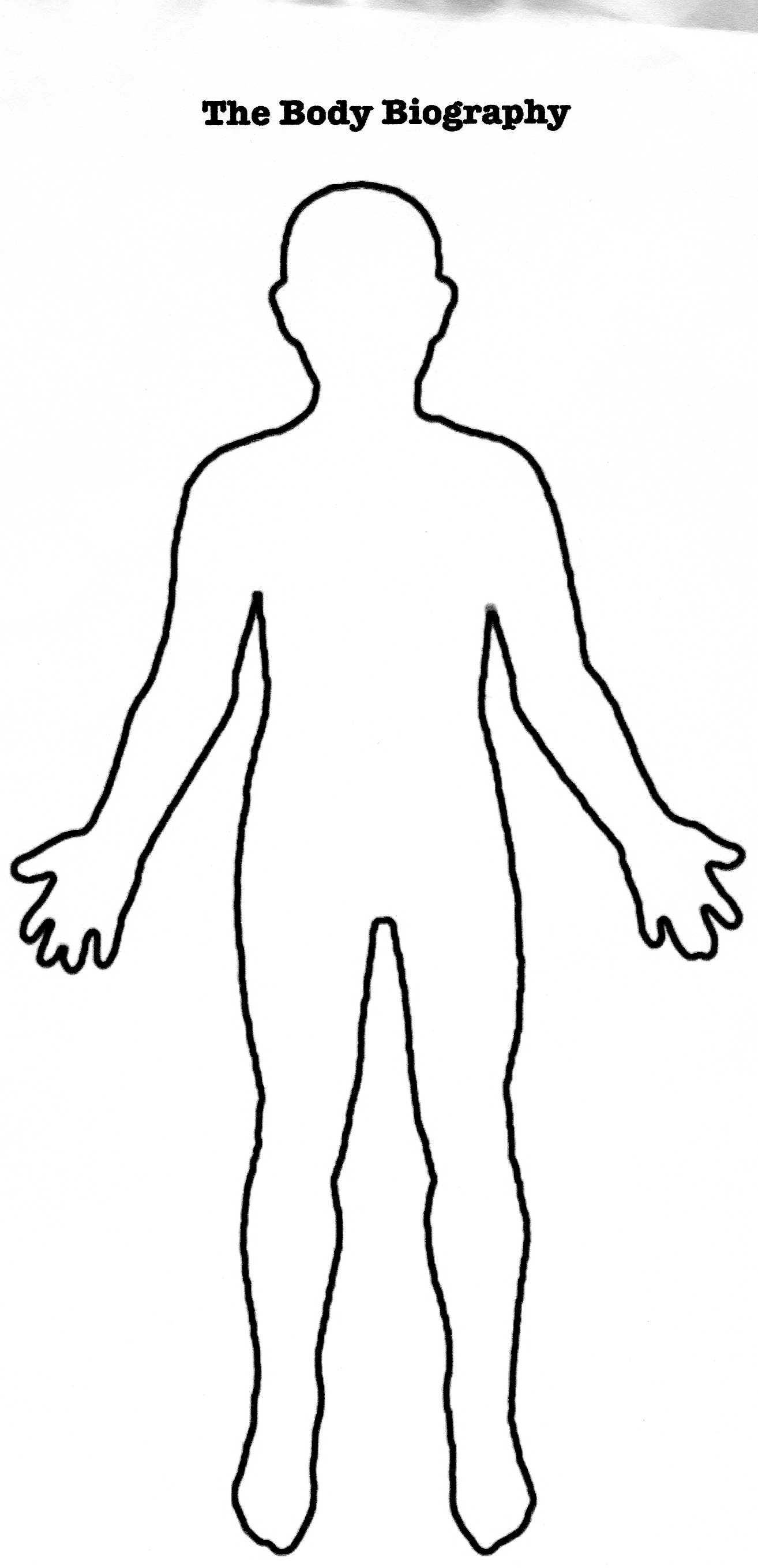 Book Title: ________________	Character: _________________Group Members: ______________, __________________, ____________________Grading Rubric:Quotes: At least three quotes and page #s given about the characterTraits/Characteristics: At least two represented and illustratedSymbolic Items: At least three with descriptive references from the storyVisual Appeal: Creativity, design, etc.Extras: Any additional elements that bring your character to lifePresentation: Obvious knowledge about character and accurate analysisTotal: